交银施罗德趋势优先混合型证券投资基金2020年第1季度报告2020年3月31日基金管理人：交银施罗德基金管理有限公司基金托管人：中国工商银行股份有限公司报告送出日期：二〇二〇年四月二十二日§1  重要提示基金管理人的董事会及董事保证本报告所载资料不存在虚假记载、误导性陈述或重大遗漏，并对其内容的真实性、准确性和完整性承担个别及连带责任。 基金托管人中国工商银行股份有限公司根据本基金合同规定，于2020年4月21日复核了本报告中的财务指标、净值表现和投资组合报告等内容，保证复核内容不存在虚假记载、误导性陈述或者重大遗漏。 基金管理人承诺以诚实信用、勤勉尽责的原则管理和运用基金资产，但不保证基金一定盈利。 基金的过往业绩并不代表其未来表现。投资有风险，投资者在作出投资决策前应仔细阅读本基金的招募说明书。 本报告中财务资料未经审计。本报告期自2020年1月1日起至3月31日止。§2  基金产品概况§3  主要财务指标和基金净值表现3.1 主要财务指标单位：人民币元注：1、上述基金业绩指标不包括持有人认购或交易基金的各项费用，计入费用后的实际收益水平要低于所列数字； 2、本期已实现收益指基金本期利息收入、投资收益、其他收入（不含公允价值变动收益）扣除相关费用后的余额，本期利润为本期已实现收益加上本期公允价值变动收益。3.2 基金净值表现3.2.1 本报告期基金份额净值增长率及其与同期业绩比较基准收益率的比较注：本基金业绩比较基准自2015年10月1日起，由“75%×沪深300指数收益率+25%×中信标普全债指数收益率”变更为“75%×沪深300指数收益率+25%×中证综合债券指数收益率”，3.2.2同。详情见本基金管理人于2015年9月28日发布的《交银施罗德基金管理有限公司关于旗下部分基金业绩比较基准变更并修改基金合同相关内容的公告》。3.2.2自基金合同生效以来基金份额累计净值增长率变动及其与同期业绩比较基准收益率变动的比较交银施罗德趋势优先混合型证券投资基金份额累计净值增长率与业绩比较基准收益率历史走势对比图（2010年12月22日至2020年3月31日）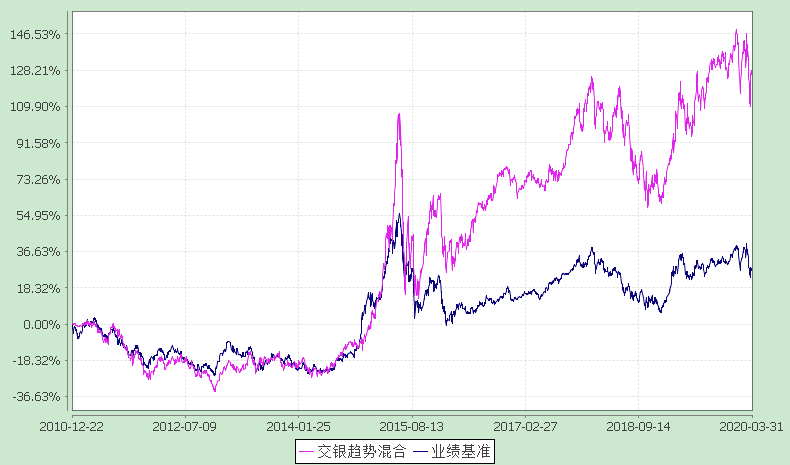 注：本基金建仓期为自基金合同生效日起的6个月。截至建仓期结束，本基金各项资产配置比例符合基金合同及招募说明书有关投资比例的约定。§4  管理人报告4.1 基金经理（或基金经理小组）简介注：基金经理（或基金经理小组）期后变动（如有）敬请关注基金管理人发布的相关公告。4.2 管理人对报告期内本基金运作遵规守信情况的说明在报告期内，本基金管理人严格遵循了《中华人民共和国证券投资基金法》、基金合同和其他相关法律法规的规定，并本着诚实信用、勤勉尽责的原则管理和运用基金资产，基金整体运作符合有关法律法规和基金合同的规定，为基金持有人谋求最大利益。4.3 公平交易专项说明4.3.1 公平交易制度的执行情况本公司制定了严格的投资控制制度和公平交易监控制度来保证旗下基金运作的公平，旗下所管理的所有资产组合，包括证券投资基金和特定客户资产管理专户均严格遵循制度进行公平交易。公司建立资源共享的投资研究信息平台，确保各投资组合在获得投资信息、投资建议和实施投资决策方面享有公平的机会。公司在交易执行环节实行集中交易制度，建立公平的交易分配制度。对于交易所公开竞价交易，遵循“时间优先、价格优先、比例分配”的原则，全部通过交易系统进行比例分配；对于非集中竞价交易、以公司名义进行的场外交易，遵循“价格优先、比例分配”的原则按事前独立确定的投资方案对交易结果进行分配。公司中央交易室和风险管理部进行日常投资交易行为监控，风险管理部负责对各账户公平交易进行事后分析，于每季度和每年度分别对公司管理的不同投资组合的整体收益率差异、分投资类别的收益率差异以及不同时间窗口同向交易的交易价差进行分析，通过分析评估和信息披露来加强对公平交易过程和结果的监督。报告期内本公司严格执行公平交易制度，公平对待旗下各投资组合，未发现任何违反公平交易的行为。4.3.2 异常交易行为的专项说明本基金于本报告期内不存在异常交易行为。本报告期内，本公司管理的所有投资组合参与的交易所公开竞价同日反向交易成交较少的单边交易量没有超过该证券当日总成交量5%的情形，本基金与本公司管理的其他投资组合在不同时间窗下（如日内、3日内、5日内）同向交易的交易价差未出现异常。4.4 报告期内基金的投资策略和运作分析回顾2020年一季度，新冠肺炎对国内国外的资本市场和经济造成了较大影响。尽管全球采取了各种货币政策、财政政策等救市措施，短期也无法弥补海外、特别是美国市场的流动性风险。A股市场在二月大幅波动后，三月的风险偏好开始大幅下降，整个市场陷入了风险偏好下降带动盈利预期下调再带动风险偏好下调的恶性循环中。从目前情况来看，海外流动性风险基本上解除，美国无限制QE政策也会导致美元指数在避险情绪消失后逐步回落，中国资产（包括货币、债券、股票）在全球市场的吸引力大幅提升。如果后续海外疫情逐步得到控制，海外资本市场稳定以后，海外资金或将继续快速流入中国，带动国内利率水平进一步回落以及债券价格和股票价格上升。本基金在2020年一季度主要以消费白马龙头作为底仓的配置思路，个股集中度依然维持在较高水平，持仓并没有发生太大变化。一季度由于疫情对消费的冲击，春节后表现相对较弱，整体落后市场。但是我们认为，随着国内疫情的逐步恢复，内需消费信心的恢复，整个消费白马全年的盈利水平整体影响不会太大，全年绝对收益仍然值得期待。展望2020年二季度：（1）国内在二月按下暂停键以后，有效地控制了疫情的发展，三月已经开始复工复产。整个一季度宏观和各行业都面临较大压力，但随着国内疫情后续逐步恢复，国内正常经济活动展开和消费需求的复苏，整个内需有望出现比较明显的反弹。本基金仍然聚焦内需消费为主，结合疫情后消费复苏的节奏，适当做一些重仓股的结构调整。在追求全年绝对收益的前提下，二季度开始逐步布局市值相对低估，长期空间巨大的消费服务类龙头公司；（2）海外疫情于三月开始爆发，从欧洲到美国，对全球流动性和经济预期造成重大波动。从欧美目前情况来看，二季度整体经济影响巨大，三季度也很难出现比较明显的复苏。与海外需求高度相关的制造业等龙头企业，可能在二季度末或三季度初存在预期特别低的机会，特别是目前渗透率较低的新能源汽车和光伏等产业。4.5报告期内基金的业绩表现本基金（各类）份额净值及业绩表现请见“3.1主要财务指标” 及“3.2.1 本报告期基金份额净值增长率及其与同期业绩比较基准收益率的比较”部分披露。4.6报告期内基金持有人数或基金资产净值预警说明本基金本报告期内无需预警说明。 §5  投资组合报告5.1 报告期末基金资产组合情况金额单位：人民币元5.2 报告期末按行业分类的股票投资组合5.2.1报告期末按行业分类的境内股票投资组合金额单位：人民币元5.2.2报告期末按行业分类的港股通投资股票投资组合本基金本报告期末未持有通过港股通投资的股票。5.3 报告期末按公允价值占基金资产净值比例大小排序的前十名股票投资明细5.4 报告期末按债券品种分类的债券投资组合本基金本报告期末未持有债券。5.5 报告期末按公允价值占基金资产净值比例大小排序的前五名债券投资明细本基金本报告期末未持有债券。5.6 报告期末按公允价值占基金资产净值比例大小排序的前十名资产支持证券投资明细本基金本报告期末未持有资产支持证券。5.7报告期末按公允价值占基金资产净值比例大小排序的前五名贵金属投资明细本基金本报告期末未持有贵金属。5.8报告期末按公允价值占基金资产净值比例大小排序的前五名权证投资明细本基金本报告期末未持有权证。5.9报告期末本基金投资的股指期货交易情况说明本基金本报告期末未持有股指期货。5.10报告期末本基金投资的国债期货交易情况说明本基金本报告期末未持有国债期货。5.11投资组合报告附注5.11.1报告期内本基金投资的前十名证券的发行主体未被监管部门立案调查，在本报告编制日前一年内本基金投资的前十名证券的发行主体未受到公开谴责和处罚。5.11.2本基金投资的前十名股票中，没有超出基金合同规定的备选股票库之外的股票。5.11.3其他资产构成金额单位：人民币元5.11.4报告期末持有的处于转股期的可转换债券明细本基金本报告期末未持有处于转股期的可转换债券。5.11.5报告期末前十名股票中存在流通受限情况的说明金额单位：人民币元5.11.6投资组合报告附注的其他文字描述部分由于四舍五入的原因，分项之和与合计项之间可能存在尾差。§6  开放式基金份额变动单位：份注：1、如果本报告期间发生转换入、红利再投业务，则总申购份额中包含该业务；     2、如果本报告期间发生转换出业务，则总赎回份额中包含该业务。§7  基金管理人运用固有资金投资本基金情况7.1 基金管理人持有本基金份额变动情况本报告期内未发生基金管理人运用固有资金投资本基金的情况。7.2基金管理人运用固有资金投资本基金交易明细本基金管理人本报告期内未进行本基金的申购、赎回、红利再投等。§8  影响投资者决策的其他重要信息8.1 报告期内单一投资者持有基金份额比例达到或超过20%的情况§9  备查文件目录9.1备查文件目录1、中国证监会核准交银施罗德趋势优先股票证券投资基金募集的文件； 2、《交银施罗德趋势优先混合型证券投资基金基金合同》； 3、《交银施罗德趋势优先混合型证券投资基金招募说明书》；4、《交银施罗德趋势优先混合型证券投资基金托管协议》； 5、关于申请募集交银施罗德趋势优先股票证券投资基金之法律意见书；6、基金管理人业务资格批件、营业执照；7、基金托管人业务资格批件、营业执照；8、报告期内交银施罗德趋势优先混合型证券投资基金在指定报刊上各项公告的原稿。9.2存放地点备查文件存放于基金管理人的办公场所。9.3查阅方式投资者可在办公时间内至基金管理人的办公场所免费查阅备查文件，或者登录基金管理人的网站(www.fund001.com)查阅。在支付工本费后，投资者可在合理时间内取得上述文件的复制件或复印件。 投资者对本报告书如有疑问，可咨询本基金管理人交银施罗德基金管理有限公司。本公司客户服务中心电话：400-700-5000（免长途话费），021-61055000，电子邮件：services@jysld.com。基金简称交银趋势混合交银趋势混合基金主代码519702519702交易代码519702(前端)519703(后端)基金运作方式契约型开放式契约型开放式基金合同生效日2010年12月22日2010年12月22日报告期末基金份额总额219,563,679.60份219,563,679.60份投资目标本基金力图通过把握中国人口变化的重大趋势，精选受益其中的优势行业和个股，在控制风险并保持基金资产良好的流动性的前提下，力争实现基金资产的长期稳定增值。本基金力图通过把握中国人口变化的重大趋势，精选受益其中的优势行业和个股，在控制风险并保持基金资产良好的流动性的前提下，力争实现基金资产的长期稳定增值。投资策略本基金充分发挥基金管理人的研究优势，将严谨、规范化的选股方法与积极主动的投资风格相结合，在分析和判断未来人口趋势的重大转变对国民消费倾向、国家收入分配政策、产业升级和区域发展方向等战略决策的重要影响以及其中所蕴涵的行业投资机会的基础上，挖掘受益其中的优势行业，精选个股，以谋求超额收益。本基金充分发挥基金管理人的研究优势，将严谨、规范化的选股方法与积极主动的投资风格相结合，在分析和判断未来人口趋势的重大转变对国民消费倾向、国家收入分配政策、产业升级和区域发展方向等战略决策的重要影响以及其中所蕴涵的行业投资机会的基础上，挖掘受益其中的优势行业，精选个股，以谋求超额收益。业绩比较基准75%×沪深300指数收益率+25%×中证综合债券指数收益率75%×沪深300指数收益率+25%×中证综合债券指数收益率风险收益特征本基金是一只混合型基金，其风险和预期收益高于债券型基金和货币市场基金，低于股票型基金。属于承担较高风险、预期收益较高的证券投资基金品种。本基金是一只混合型基金，其风险和预期收益高于债券型基金和货币市场基金，低于股票型基金。属于承担较高风险、预期收益较高的证券投资基金品种。基金管理人交银施罗德基金管理有限公司交银施罗德基金管理有限公司基金托管人中国工商银行股份有限公司中国工商银行股份有限公司主要财务指标报告期(2020年1月1日-2020年3月31日)1.本期已实现收益4,729,760.542.本期利润-20,312,043.443.加权平均基金份额本期利润-0.08834.期末基金资产净值344,604,296.805.期末基金份额净值1.569阶段净值增长率①净值增长率标准差②业绩比较基准收益率③业绩比较基准收益率标准差④①-③②-④过去三个月-5.25%2.01%-6.81%1.45%1.56%0.56%姓名职务任本基金的基金经理期限任本基金的基金经理期限证券从业年限说明姓名职务任职日期离任日期证券从业年限说明韩威俊交银趋势混合、交银策略回报灵活配置混合、交银消费新驱动股票、交银股息优化混合、交银品质升级混合的基金经理2017-06-03-14年韩威俊先生，上海财经大学金融学硕士。历任申银万国证券研究所助理分析师、北京鼎天资产管理有限公司董事助理、申银万国证券研究所行业分析师、信诚基金管理有限公司投资分析师。2013年加入交银施罗德基金管理有限公司，历任行业分析师。序号项目金额占基金总资产的比例(%)1权益投资320,234,083.2891.65其中：股票320,234,083.2891.652基金投资--3固定收益投资--其中：债券--资产支持证券--4贵金属投资--5金融衍生品投资--6买入返售金融资产--其中：买断式回购的买入返售金融资产--7银行存款和结算备付金合计25,472,362.837.298其他各项资产3,716,578.551.069合计349,423,024.66100.00代码行业类别公允价值占基金资产净值比例（％）A农、林、牧、渔业--B采矿业--C制造业285,971,081.8682.99D电力、热力、燃气及水生产和供应业--E建筑业--F批发和零售业19,147.310.01G交通运输、仓储和邮政业--H住宿和餐饮业--I信息传输、软件和信息技术服务业4,555,049.051.32J金融业--K房地产业6,370,104.901.85L租赁和商务服务业--M科学研究和技术服务业10,043,844.982.91N水利、环境和公共设施管理业545,772.320.16O居民服务、修理和其他服务业--P教育--Q卫生和社会工作12,729,082.863.69R文化、体育和娱乐业--S综合--合计320,234,083.2892.93序号股票代码股票名称数量（股）公允价值(元)占基金资产净值比例（％）1600519贵州茅台29,84133,153,351.009.622000858五粮液281,97832,483,865.609.433300146汤臣倍健1,884,83631,646,396.449.184603369今世缘1,097,90230,905,941.308.975600132重庆啤酒672,70930,614,986.598.886600887伊利股份715,91521,377,221.906.207002461珠江啤酒2,987,70020,734,638.006.028600529山东药玻516,70017,128,786.004.979000651格力电器321,26916,770,241.804.8710600276恒瑞医药152,67614,050,772.284.08序号名称金额1存出保证金113,593.502应收证券清算款3,279,976.073应收股利-4应收利息5,197.795应收申购款317,811.196其他应收款-7待摊费用-8其他-9合计3,716,578.55序号股票代码股票名称流通受限部分的公允价值占基金资产净值比例(%)流通受限情况说明1600529山东药玻3,136,000.000.91限售股报告期期初基金份额总额200,535,960.35本报告期期间基金总申购份额84,549,918.56减：本报告期期间基金总赎回份额65,522,199.31本报告期期间基金拆分变动份额（份额减少以“-”填列）-报告期期末基金份额总额219,563,679.60投资者类别  报告期内持有基金份额变化情况报告期内持有基金份额变化情况报告期内持有基金份额变化情况报告期内持有基金份额变化情况报告期内持有基金份额变化情况报告期末持有基金情况报告期末持有基金情况投资者类别  序号持有基金份额比例达到或者超过20%的时间区间期初份额申购份额赎回份额持有份额份额占比机构12020/1/1-2020/3/31-54,314,423.666,755,478.0047,558,945.6621.66%产品特有风险产品特有风险产品特有风险产品特有风险产品特有风险产品特有风险产品特有风险产品特有风险本基金本报告期内出现单一投资者持有基金份额比例超过基金总份额20%的情况。如该类投资者集中赎回，可能会对本基金带来流动性冲击，从而影响基金的投资运作和收益水平。基金管理人将加强流动性管理，防范相关风险，保护持有人利益。本基金本报告期内出现单一投资者持有基金份额比例超过基金总份额20%的情况。如该类投资者集中赎回，可能会对本基金带来流动性冲击，从而影响基金的投资运作和收益水平。基金管理人将加强流动性管理，防范相关风险，保护持有人利益。本基金本报告期内出现单一投资者持有基金份额比例超过基金总份额20%的情况。如该类投资者集中赎回，可能会对本基金带来流动性冲击，从而影响基金的投资运作和收益水平。基金管理人将加强流动性管理，防范相关风险，保护持有人利益。本基金本报告期内出现单一投资者持有基金份额比例超过基金总份额20%的情况。如该类投资者集中赎回，可能会对本基金带来流动性冲击，从而影响基金的投资运作和收益水平。基金管理人将加强流动性管理，防范相关风险，保护持有人利益。本基金本报告期内出现单一投资者持有基金份额比例超过基金总份额20%的情况。如该类投资者集中赎回，可能会对本基金带来流动性冲击，从而影响基金的投资运作和收益水平。基金管理人将加强流动性管理，防范相关风险，保护持有人利益。本基金本报告期内出现单一投资者持有基金份额比例超过基金总份额20%的情况。如该类投资者集中赎回，可能会对本基金带来流动性冲击，从而影响基金的投资运作和收益水平。基金管理人将加强流动性管理，防范相关风险，保护持有人利益。本基金本报告期内出现单一投资者持有基金份额比例超过基金总份额20%的情况。如该类投资者集中赎回，可能会对本基金带来流动性冲击，从而影响基金的投资运作和收益水平。基金管理人将加强流动性管理，防范相关风险，保护持有人利益。本基金本报告期内出现单一投资者持有基金份额比例超过基金总份额20%的情况。如该类投资者集中赎回，可能会对本基金带来流动性冲击，从而影响基金的投资运作和收益水平。基金管理人将加强流动性管理，防范相关风险，保护持有人利益。